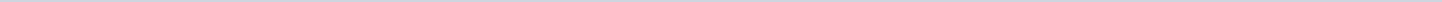 Index (1 onderwerp)1 Raadsinformatiebrieven 2022-04 (april)Raadsinformatiebrieven 2022-04 (april)MetadataDocumenten (25)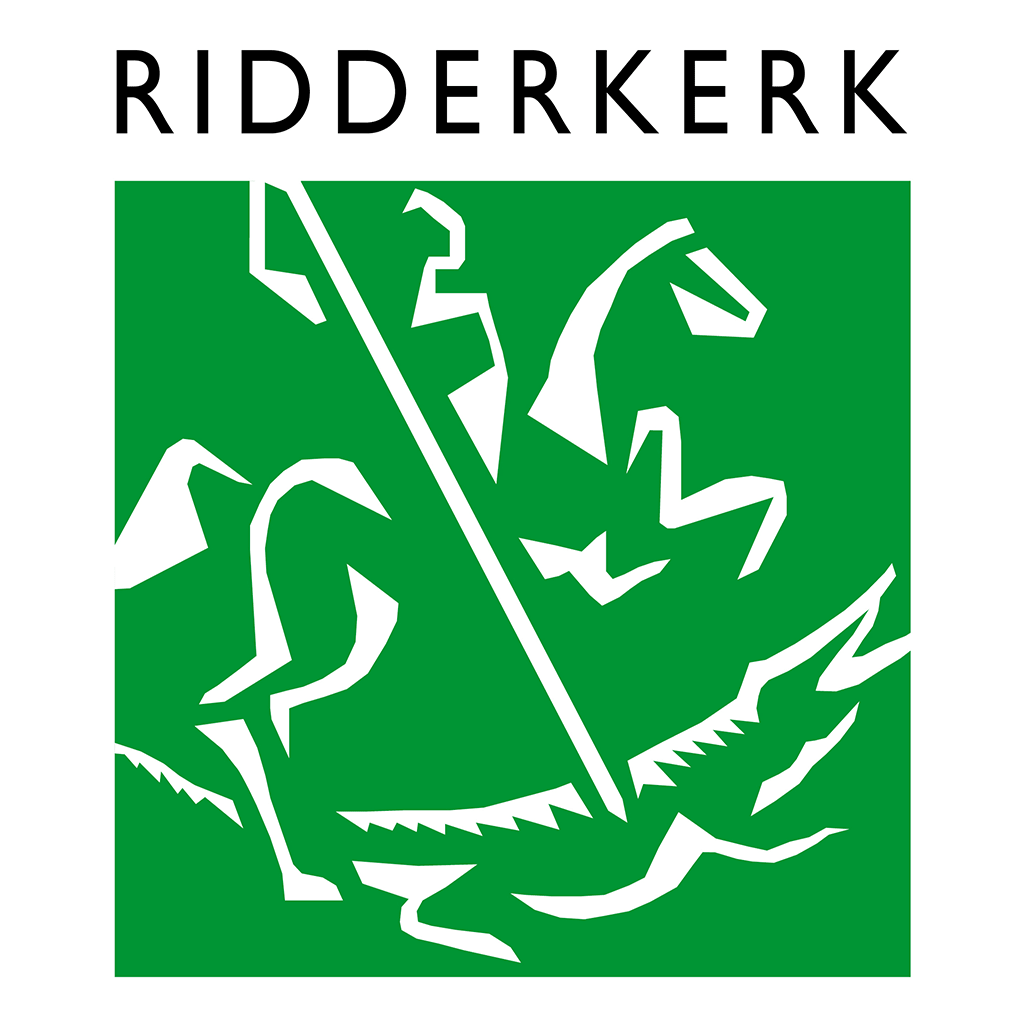 Gemeenteraad RidderkerkAangemaakt op:Gemeenteraad Ridderkerk29-03-2024 15:37Raadsinformatiebrieven (RIB)Periode: 2022Laatst gewijzigd24-07-2023 11:42ZichtbaarheidOpenbaarStatus-#Naam van documentPub. datumInfo1.2022-04-15 RIB Gemeentelijk toezicht OZHW - convenant15-04-2022PDF,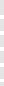 274,40 KB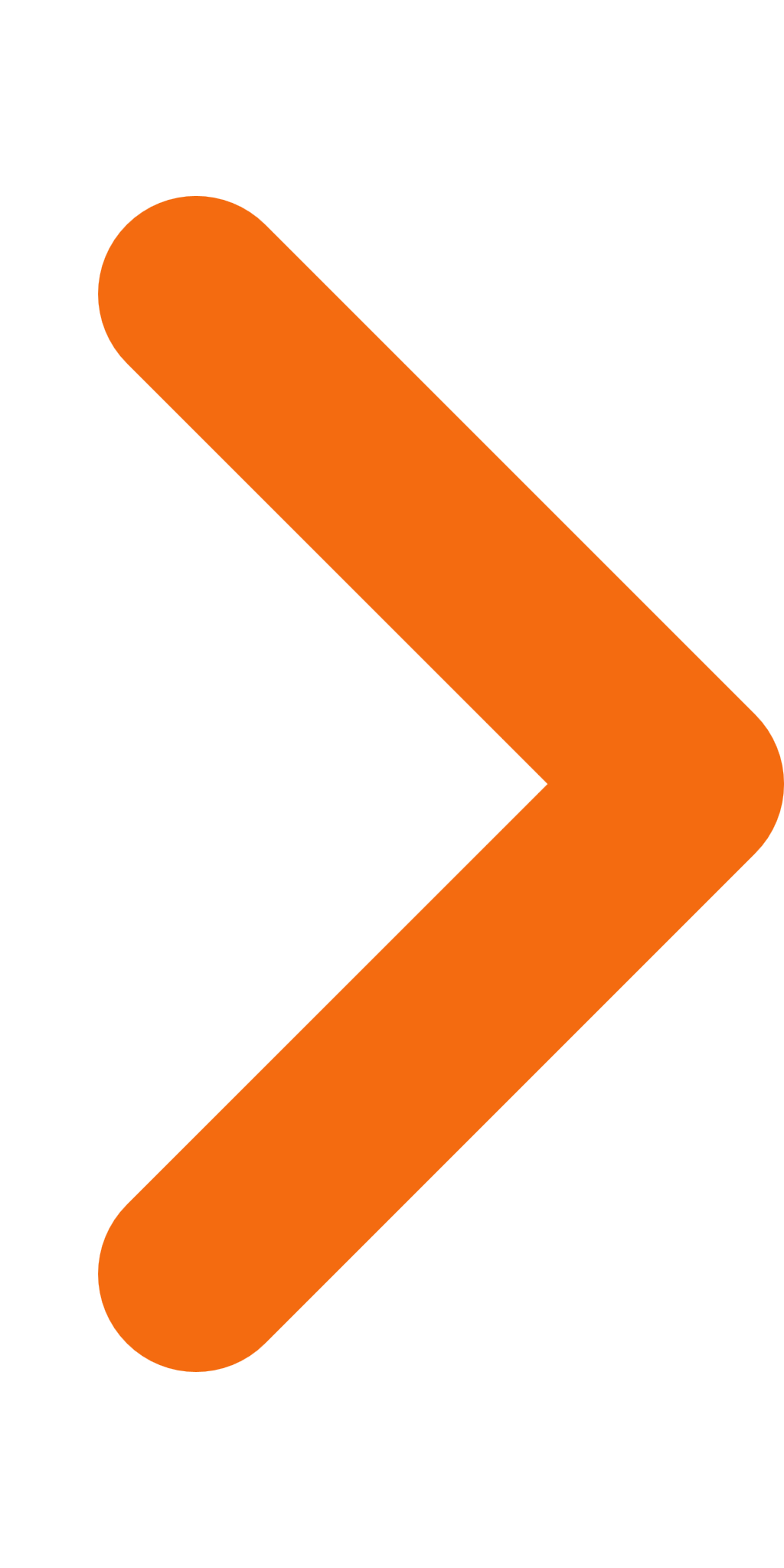 2.2022-04-22 RIB Nationaal Programma Onderwijs 2021-202522-04-2022PDF,74,68 KB3.2022-04-22 RIB Nationaal Programma Onderwijs 2021-2025 - plan van aanpak22-04-2022PDF,1,01 MB4.2022-04-15 RIB Gemeentelijk toezicht OZHW15-04-2022PDF,115,30 KB5.2022-04-15 RIB Onderzoek sluipverkeer Rijsoord15-04-2022PDF,831,34 KB6.2022-04-08 RIB Inkoopstrategie aanbesteding lokale jeugdhulp08-04-2022PDF,686,57 KB7.2022-04-08 RIB Inkoopstrategie aanbesteding lokale jeugdhulp - concept ontwikkelagenda08-04-2022PDF,400,62 KB8.2022-04-07 RIB Feestweekend september 202208-04-2022PDF,356,97 KB9.2022-04-07 RIB Feestweekend september 2022 - brief SER08-04-2022PDF,117,23 KB10.2022-04-01 RIB Aanwijzing 22 gemeentelijke monumenten01-04-2022PDF,67,97 KB11.2022-04-01 RIB Afdoening motie Pilot Wijkbrandweerfunctionaris01-04-2022PDF,118,60 KB12.2022-04-01 RIB Afdoening raadstoezegging 2799 wachttijden regionale jeugdhulp01-04-2022PDF,110,56 KB13.2022-04-01 RIB Afdoening raadstoezegging 2799 wachttijden regionale jeugdhulp - aanpak01-04-2022PDF,1,26 MB14.2022-04-01 RIB Beleidsregels jeugdhulp en nader regels01-04-2022PDF,106,79 KB15.2022-04-01 RIB Beleidsregels jeugdhulp en nader regels - beleidsregels01-04-2022PDF,450,87 KB16.2022-04-01 RIB Beleidsregels jeugdhulp en nader regels  - nadere regels01-04-2022PDF,727,43 KB17.2022-04-01 RIB Principeplan Rijksstraatweg 169 - 17501-04-2022PDF,123,23 KB18.2022-04-01 RIB Principeplan Rijksstraatweg 169 - 175 - principeplan01-04-2022PDF,2,10 MB19.2022-04-01 RIB Principeplan Rijksstraatweg 169 - 175 - kavelpaspoorten01-04-2022PDF,4,95 MB20.2022-04-01 RIB Principeplan Rijksstraatweg 169 - 175 - omgevingsdialoog01-04-2022PDF,824,64 KB21.2022-04-01 RIB Reactie college opname locatie Geerpolder op provinciale kaart01-04-2022PDF,51,71 KB22.2022-04-01 RIB Reactie college opname locatie Geerpolder op provinciale kaart - brief aan GS01-04-2022PDF,214,67 KB23.2022-04-01 RIB Verkoop woningen Rembrandtweg 25701-04-2022PDF,102,80 KB24.2022-04-01 RIB Verkoop woningen Rembrandtweg 257 - puntensysteem01-04-2022PDF,7,15 KB25.2022-04-01 RIB Verkoop woningen Rembrandtweg 257 - verkoopgegevens01-04-2022PDF,406,10 KB